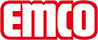 emco Bauemco STRUCTURA à l'aide de doubles-brosses rondes Structura 220 BTypeStructura 220 BMatériaugomme résistant aux conditions climatiques extrèmes et à l'abrasion.Hauteur env. (mm)22RevêtementEchantillon annulaire octogonal. Tolérance dimensionnelle: +/-1.5%écoulement de l'eauune évacuation parfaite de l'eau grâce à des picots en sous-face et une structure ouverte du tapisDétails techniquesTapis annulaire en caoutchouc seul ou alternant avec des alvéoles garnies d'épis de brosses nylon (env. 290 brosses/m²) contre les salissures grossières et fines.Coloristapis annulaire: noirbleu 800-3447jaune 800-3448gris 800-3444vert 800-3446rouge 800-3445noir 800-3443Coloris des brossestapis annulaire: noirnoir 800-3443gris 800-3444rouge 800-3445vert 800-3446bleu 800-3447jaune 800-3448coloris spéciauxTapis annulaire noir. Brosses circulaires doubles disponibles en coloris noir, bleu, jaune, gris, vert ou rouge.Cotes finales de réalisationUne découpe spéciale permet de réaliser presque toutes les formes (Les tapis de moins de 2m² sont composés d'éléments collés, les tapis plus grands sont réalisés en plusieurs parties avec des éléments de liaison en gomme).CotesLargeur du tapis:…... mm (longueur des profilés)Profondeur du tapis:…. mm (sens de passage)contactemco Benelux B.V. · Divisie Bouwtechniek · Veldrijk 2 · 8530 Harelbeke / BE · Tel. (+32) 056 224 978 · bouwtechniek@benelux.emco.de · www.emco-bau.com